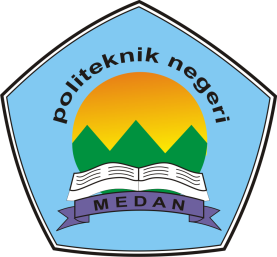 KEMENTERIAN PENDIDIKAN KEBUDAYAAN, RISET, DAN TEKNOLOGIPOLITEKNIK NEGERI MEDANJURUSAN TEKNIK MESINJL. Almamater No.1 kampus USU 20155 MedanTelp. (061)8213071 Fax.(061)8215845http://www.polmed.ac.id e-mail: teknikmesin@polmed.ac.id, me@polmed.ac.idNo. Dokomen     : Form-3.43KEMENTERIAN PENDIDIKAN KEBUDAYAAN, RISET, DAN TEKNOLOGIPOLITEKNIK NEGERI MEDANJURUSAN TEKNIK MESINJL. Almamater No.1 kampus USU 20155 MedanTelp. (061)8213071 Fax.(061)8215845http://www.polmed.ac.id e-mail: teknikmesin@polmed.ac.id, me@polmed.ac.idRevisi ke             : 00KEMENTERIAN PENDIDIKAN KEBUDAYAAN, RISET, DAN TEKNOLOGIPOLITEKNIK NEGERI MEDANJURUSAN TEKNIK MESINJL. Almamater No.1 kampus USU 20155 MedanTelp. (061)8213071 Fax.(061)8215845http://www.polmed.ac.id e-mail: teknikmesin@polmed.ac.id, me@polmed.ac.idTanggal Efektif   : 04 Januari 2021KEMENTERIAN PENDIDIKAN KEBUDAYAAN, RISET, DAN TEKNOLOGIPOLITEKNIK NEGERI MEDANJURUSAN TEKNIK MESINJL. Almamater No.1 kampus USU 20155 MedanTelp. (061)8213071 Fax.(061)8215845http://www.polmed.ac.id e-mail: teknikmesin@polmed.ac.id, me@polmed.ac.idPage                   : 1 of 1Title :BERITA ACARA UJIAN SIDANG TUGAS AKHIRTitle :BERITA ACARA UJIAN SIDANG TUGAS AKHIR   Telah dilaksanakan ujian pertanggungjawaban laporan tugas akhir mahasiswa :       Nama Lengkap mahasiswa    :        Nomor Induk Mahasiswa      :        Kelas / Konsentrasi              :         Dosen Pembimbing              :        Hari / Tanggal                     :        Pukul                                 :        Tempat                               : Setelah mendengar, melihat, dan memperhatikan pelaksanaan selama ujian / siding Tugas Akhir Mahasiswa tersebut di atas, dan telah dinilai oleh pembimbing Industri / PKL, Pembimbing, Penguji I, Penguji II, maka diputuskan mahasiswa tersebut telah selesai melaksanakan ujian / siding Tugas Akhir dengan Nilai :                ……………………… ( ………………………………………………………………………………. )  ( Dengan Angka )                                               ( Dengan Huruf )Dengan Catatan : ada revisi / tidak ada revisi (* ) yang harus diselesaikan sampai dengan tanggal……………………………………………………………………………………………………….                                                                                                                         Medan, …………….TIM PENGUJI                        NAMA                                                                    TANDA TANGANKetua       : ……………………………                                 ……………………………………………Anggota   : ……………………………                                 ……………………………………………               : ……………………………                                  ……………………………………………